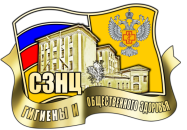 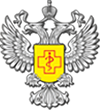 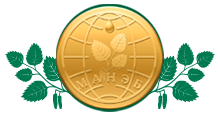 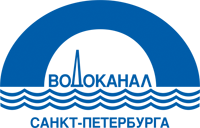 МЕЖРЕГИОНАЛЬНАЯ НАУЧНО-ПРАКТИЧЕСКАЯ КОНФЕРЕНЦИЯ СЕВЕРО-ЗАПАДНОГО ФЕДЕРАЛЬНОГО ОКРУГА«ЧИСТАЯ ВОДА – ЗДОРОВЫЙ ГОРОД. ГИГИЕНИЧЕСКИЕ ПРОБЛЕМЫ ПИТЬЕВОГО ВОДОСНАБЖЕНИЯ СЕВЕРО-ЗАПАДА»Уважаемые коллеги, в соответствии с планом основных организационных мероприятий на 2016 год и поручением Федеральной службы по надзору в сфере защиты прав потребителей и благополучия человека от 05.09.2016 г. №01/11741-16-26, 01-02 декабря 2016 г. в городе Санкт-Петербурге будет  проходить межрегиональная научно-практическая конференция Северо-Западного Федерального округа «Чистая вода – здоровый город. Гигиенические проблемы питьевого водоснабжения Северо-Запада».Место проведения конференции: Учебный центр ГУП «Водоканал Санкт-Петербурга», г.Санкт-Петербург, ул.Шпалерная, 56 Организаторы Конференции: Федеральная служба по надзору в сфере защиты прав потребителей и благополучия человека, Федеральное бюджетное учреждение науки «Северо-Западный научный центр  гигиены и общественного здоровья», Международная академия наук экологии, безопасности человека и природы (МАНЭБ), ГУП «Водоканал - Санкт-Петербург».Состав организационного комитета межрегиональной научно-практической конференции Северо-Западного Федерального округа «Чистая вода – здоровый город. Гигиенические проблемы питьевого водоснабжения Северо-Запада»На конференции предполагается обсуждение следующих вопросов:Гигиеническая оценка региональных геохимических особенностей качества поверхностных и подземных вод. Организация питьевого водоснабжения населения в сельской местности и труднодоступных районах.Об опыте контроля за исполнением требований Федерального закона от 07.12.2011 №416-ФЗ «О водоснабжении и водоотведении», разработкой и реализацией инвестиционных муниципальных программ по улучшению качества питьевой воды.Использование расчета риска здоровью в практике госсанэпиднадзора; обоснование эколого-гигиенического статуса водоисточников с использованием геоинформационных технологий.Обоснование перечня приоритетных показателей, определяющих качество питьевой воды; требования к организации СГМ и производственного контроля.Нормирование и правовое обеспечение организации зон санитарной охраны водоисточников. Альтернативные формы водоснабжения (бутилированная вода, автономные станции и др.).Использование современных и эффективных технологий водоподготовки и проектов водоочистных сооружений.Научная программа Конференции включает в себя: - проведение пленарных заседаний;- презентацию стендовых докладов;- проведение конкурса «Вкусная вода».В рамках мероприятий конференции планируются доклады ведущих российских гигиенистов, участников госсанэпиднадзора по актуальным проблемам безопасности и оценки риска здоровью населения при воздействии факторов среды обитания.ПОРЯДОК  УЧАСТИЯ В КОНФЕРЕНЦИИ- участие с докладом;- участие со стендовым докладом;- участие с публикацией (-ми), но без доклада;- участие без публикации и доклада;- участие в заочной форме, публикация материалов; Для участия в Конференции необходимо заполнить заявку (Приложение № 1) и не позднее 01 ноября 2016 г. направить ее  по адресу: Большой пр., д.74, В.О. Санкт-Петербург, 199026, Международная академия наук экологии, безопасности человека и природы, по электронной почте  maneb@mail.ru  Оргкомитет конференции.Представленные работы будут размещены в авторской редакции в сборнике материалов межрегиональной научно-практической конференции Северо-Западного Федерального округа «Чистая вода – здоровый город. Гигиенические проблемы питьевого водоснабжения Северо-Запада».Статьи, оформленные в соответствии с требованиями (Приложение 2)  выслать в срок до 01 ноября 2016 г. вместе с лицензионным договором о передаче прав на публикацию (Приложение 3), подписанным всеми авторами.Оргкомитет оставляет за собой право отклонять материалы, не соответствующие вышеуказанным требованиям. После получения документов Оргкомитетом на адрес электронной почты автора будет выслано извещение. Если извещение не будет получено в течение 5 рабочих дней, необходимо повторить отправку. При отсутствии подтверждения просим связаться с Оргкомитетом.Оригинал лицензионного договора в обязательном порядке выслать на почтовый адрес.ТЕХНИЧЕСКИЙ СЕКРЕТАРИАТ КОНФЕРЕНЦИИ Международная академия наук экологии, безопасности человека и природыБольшой пр., д.74, В.О., Санкт-Петербург, 199026Референт МАНЭБ Арсентьева Ирина Александровна,  (812)322-04-51, e-mail: maneb@mail.ruВ регистрационный взнос  для слушателя включено:Участие в заседании конференции.Вручение папки участника конференции с информационным материалом -  сборник докладов.Диплом участника конференции.Посещение музея «ВСЕЛЕННАЯ ВОДЫ».Обеды и кофе паузы. Кроме того, в регистрационный взнос для докладчиков  включено: Возможность выступления с докладом (продолжительность доклада – 20 минут). Публикация в сборнике докладов конференции (до 5 страниц формата А4, включая иллюстрации черно-белого цвета). Счет на оплату участия и договор высылается участнику электронной почтой, после получения оргкомитетом заполненной Вами заявки. Оплата за участие в конференции должна быть произведена ЗАРАНЕЕ безналичным путем.Если зарегистрированный специалист не может принять участие в работе конференции, оплаченные за участие денежные средства возврату не подлежат - организация-участник вправе заменить делегата, письменно известив об этом оргкомитет.Сопредседатели:Сопредседатели:ГорбаневСергей АнатольевичДиректор ФБУН «Северо-Западный центр гигиены и общественного здоровья»Кармазинов Феликс Владимирович Координатор стратегических программ ГУП «Водоканал Санкт-Петербурга»Заместитель председателя:Заместитель председателя:Рогалев Виктор АнтоновичПрезидент Международной академии наук экологии, безопасности человека и природы (МАНЭБ) Члены организационного комитета:Члены организационного комитета:Рогалева Любовь ВикторовнаВице-президент Международной академии наук экологии, безопасности человека и природы (МАНЭБ) МустафинаИлина ЗакарияновнаНачальник отдела научного обеспечения санитарно-эпидемиологического благополучия населения Управления научного обеспечения санитарно-эпидемиологического благополучия населения и международной деятельности РоспотребнадзораФридман Кирилл БорисовичЗаместитель директора по научной работе ФБУН «СЗНЦ гигиены и общественного здоровья»БашкетоваНаталия СеменовнаРуководитель Управления Роспотребнадзора по городу Санкт-ПетербургуКоржаев Юрий НиколаевичГлавный врач ФБУЗ «Центр гигиены и эпидемиологии в г. Санкт-Петербурге»Иторик Ольга АлександровнаРуководитель Управления Роспотребнадзора по Ленинградской областиМосевич Ольга СергеевнаГлавный врач ФБУЗ «Центр гигиены и эпидемиологии в Ленинградской области»Фролова Нина МихайловнаУченый секретарь ФБУН «Северо-Западный центр гигиены и общественного здоровья»Технический секретариат конференцииТехнический секретариат конференцииАлентьеваОльга СергеевнаНачальник организационно-правового отдела ФБУН «Северо-Западный центр гигиены и общественного здоровья»Регистрационный взнос: Участие в конференции без доклада8 000 рублейУчастие в конференции с докладом 18 000 рублей Место для мобильного рекламного стенда и стол в холле конференц-зала25 000 рублей Вложение рекламной продукции в папку участника (не более 1 вложения) 20 000 рублейЗаочное участие (возможность публикации в сборнике докладов)5 000 рублейУчастие в конкурсе «ВКУСНАЯ ВОДА» с выдачей сертификата по итогам конкурса20 000 рублей